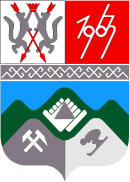 КЕМЕРОВСКАЯ ОБЛАСТЬТАШТАГОЛЬСКИЙ МУНИЦИПАЛЬНЫЙ РАЙОНАДМИНИСТРАЦИЯ  ТАШТАГОЛЬСКОГО МУНИЦИПАЛЬНОГО РАЙОНАПОСТАНОВЛЕНИЕот  «18» марта  2020г.  № 298-пО внесении изменений в постановление Администрации Таштагольского
муниципального района от 27 сентября  2019г. №1238-п «Об утверждении муниципальной программы «Развитие образования» на 2020-2022годы»В связи с изменением состава мероприятий, предусмотренных муниципальной программой «Развитие образования» на 2020-2022 годы администрация Таштагольского муниципального района постановляет:Внести в постановление администрации Таштагольского муниципального района от «27» сентября 2019г. № 1238-п « Об утверждении муниципальной программы « Развитие образования» на 2020-2022 годы» (далее Программа ) следующие изменения:    1.1. В Паспорте программы раздел « Объемы и источники финансирования Программы » изложить в следующей редакции:1.2. Раздел 5 Программы «Ресурсное обеспечение Программы» изложить в следующей редакции:                         « 5. Ресурсное обеспечение ПрограммыОбщий объем финансирования Программы на 2020 – 2022 годы составляет 21500,0 тыс.рублей2020 год- 19500,0 тыс. руб.2021 год- 1000,0 тыс. руб.2022 год- 1000,0 тыс. руб.» Раздел 7 Программы « Организация управления Программой и контроль за ходом ее реализации » изложить в следующей редакции:« Объем  финансирования подлежит ежегодному уточнению, исходя из возможностей бюджета на соответствующий финансовый год. » Раздел 8 Программы «Программные мероприятия» изложить в следующей редакции:    «8. Программные мероприятия                                                                                                                             Табл.2Пресс-секретарю Главы Таштагольского муниципального района (Кустовой М.Л.) настоящее постановление разместить на сайте администрации в информационно-телекоммуникационной сети «Интернет».Контроль за исполнением настоящего постановления возложить на и.о. заместителя Главы Таштагольского муниципального района В.В.Губайдулину.   4.Настоящее постановление вступает в силу с момента его подписания.   Глава Таштагольского  муниципального района                                                                    В.Н.  Макута Объемы и источники финансирования ПрограммыВсего на 2020–2022 годы – 21500,0 тыс.рублей,в том числе средства местного бюджета - 21500 тыс. рублей по годам:2020 год – 19500,0 тыс. рублей2021 год – 1000,0 тыс. рублей2022 год – 1000,0 тыс. рублей.Наименование мероприятия; источники финансированияОбъем финансовых ресурсов, тыс. рублейОбъем финансовых ресурсов, тыс. рублейОбъем финансовых ресурсов, тыс. рублейОбъем финансовых ресурсов, тыс. рублейНаименование мероприятия; источники финансированияВсего 2020г.2021г.2022г.12345Создание единой муниципальной образовательной информационной среды и компьютеризация учреждений образования5050Местный бюджет5050Проведение Единого государственного  экзамена820500160160Местный бюджет820500160160Расходы на проведение мероприятий, прочие расходы  по программе1430,81390,82020Местный бюджет1430,81390,82020Питание  детей  из  малообеспеченных  семей316030008080Местный бюджет316030008080Стимулирование  отличников учебы и активистов520320100100Местный бюджет520320100100Родительская плата в казенных образовательных учреждениях939592358080Местный бюджет939592358080Меры социальной поддержки для молодых специалистов60202020Местный бюджет60202020Меры социальной поддержки гражданам, усыновившим (удочерившим) детей-сирот и детей, оставшихся без попечения родителей270909090Местный бюджет270909090Организация льготного питания детей-сирот и детей, оставшихся без попечения родителей, находящихся под опекой (попечительством), в приемной семье, обучающихся общеобразовательных учреждений19001000450450Местный бюджет19001000450450Увеличение размера денежных средств на содержание детей-сирот и детей, оставшихся без попечения родителей, в возрасте от 0 до 10 лет, находящихся под опекой и в приемных семьях до 6000 рублей в месяц10001000Местный бюджет10001000Выплата единовременного пособия в размере 10000 рублей при устройстве ребенка под опеку и в приемную семью 540540Местный бюджет540540доплата   специалистам   отдела опеки и попечительства250250Местный бюджет250250Назначение и осуществление ежемесячной денежной выплаты стимулирующего характера водителям автобусов 700700Местный бюджет700700Развитие  единого образовательного пространства, повышение качества образовательных результатов120120Местный бюджет120120Подпрограмма «Обеспечение двухразовым  бесплатным питанием обучающихся  с ограниченными возможностями здоровья»954,2954,2Местный бюджет954,2954,2В целях повышения качества образования организовать участие обучающихся в различного вида процедурах оценки качества (НИКО,TIMSS,PISA,ВПР)3030Местный бюджет3030Подпрограмма«Доступная среда»1.Установка пандусов и поручней в образовательных учреждениях70702.Установка кнопки вызова помощника в образовательных учреждениях30303.Приобретение услуги по пошиву мягкого инвентаря у общества инвалидов200200Местный бюджет300300Итого по программе:215001950010001000